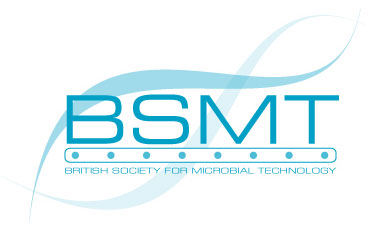 BRITISH SOCIETY FOR MICROBIAL TECHNOLOGY35th ANNUAL SCIENTIFIC MEETINGRoyal Air Force Museum, HendonDate: Thursday 14th May 2020The Genomic & Microbiology Revolution: in Technology we Trust (…or do we?)Cost: An Early Bird Discount Rate of £75 is applies to registrations received before 15 April 2020The higher rate of £95:00 will apply to registrations received after this date (Fee includes morning coffee, light refreshments & lunch)Applications may be submitted:      1) on-line via the link on the BSMT website: www.bsmt.org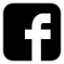 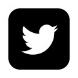 2) via the link in a BSMT email received OR 3) by downloading a printable MS Word version from the website & emailing to reg.bsmt@gmail.com Please note that photos may be taken throughout the day for BSMT publicity 08.30 – 09.55Registration, Coffee and Trade Show09.55 – 10.00Welcome by BSMT Chair: Dr Valerie BevanChair for the Morning Session: Professor Eric Bolton10.00 – 10.10Introduction to the dayProfessor Eric Bolton, President of the BSMT 10.10 – 10.40Modernising microbiology: the next ten yearsProfessor Derrick Crook, Head Infectious Diseases and Microbiology Unit, John Radcliffe Hospital and University of Oxford10.40 – 11.05Current methods and problems in testing for antimicrobial resistanceDr Katie Hopkins, Clinical Scientist, HCAI & AMR Division, National Infection Service, PHE 11.05 – 11.30Break & Trade Show (with light refreshments)11.30 – 11.55Whole Genome Sequencing in MTB, what can we learn beyond ID and sensitivity? Dr Pretin Davda, SpR Infectious Diseases and General Medicine, Birmingham 11.55 – 12.20Bringing in NGS to the clinical microbiology laboratory without high capital expenditure or specialised bioinformatic knowledgeDr Adela Alcolea-Medina, Clinical Scientist Microbiology, Guys and St Thomas’ Hospital, Viapath12.20 – 13.00Morning Chair : Panel questions / discussion & review of morning session13.00 – 14.25Trade Show & LunchChair for the Afternoon Session: Professor Brian Duerden CBE14.25 – 14.50Does the use of rapid diagnostic tests in respiratory microbiology really reduce unnecessary antibiotic prescribing?Dr Sanjay Patel, Paediatric ID Consultant, Southampton Children’s Hospital14.50 – 15.15The need for quality control in molecular diagnostics and NGS Paul Wallace, Scientific Director, QCMD, Glasgow15.15 – 15.40STIs – new approaches in testing (multiplex testing and POCT)Dr Megan Crofts, Consultant in Genitourinary Medicine, Unity Sexual Health, University Hospitals Bristol NHS Foundation Trust15.40 – 16.00 Afternoon Chair : Panel questions / discussion & review of the day